ПОЛОЖЕНИЕоб утверждении мер дисциплинарного воздействия, порядка и оснований их применений, порядка рассмотрения делСамара, 2020Содержание1. ОБЩИЕ ПОЛОЖЕНИЯ1.1. Настоящее Положение разработано в соответствии с Градостроительным кодексом Российской Федерации, Федеральным законом от 01.12.2007 № 315-ФЗ «О саморегулируемых организациях», Уставом Ассоциации, внутренними документами Ассоциации. 1.2. Настоящее Положение устанавливает систему мер дисциплинарного воздействия в отношении членов саморегулируемой организации (далее – Ассоциации) за нарушение требований законодательства Российской Федерации о градостроительной деятельности, требований технических регламентов, обязательных требований стандартов на процессы выполнения работ по строительству, реконструкции, капитальному ремонту объектов капитального строительства, утвержденных соответствующим Национальным объединением саморегулируемых организаций, стандартов саморегулируемой организации и внутренних документов саморегулируемой организации (далее – обязательные требования) и определяет органы, уполномоченные на их применение, основания и правила применения указанных мер, а также порядок рассмотрения дел о применении к членам саморегулируемой организации мер дисциплинарного воздействия. 1.3. Принципы применения мер дисциплинарного воздействия: 1.3.1. публичность (открытость) применения мер дисциплинарного воздействия; 1.3.2. равенство членов саморегулируемой организации при применении мер дисциплинарного воздействия; 1.3.3. обязательность соблюдения установленной процедуры при применении мер дисциплинарного воздействия; 1.3.4. применение мер дисциплинарного воздействия только в случае установления вины члена Ассоциации в нарушении обязательных требований; 1.3.5. соответствие применяемой меры дисциплинарного воздействия тяжести (степени) допущенного нарушения; 1.3.6. обязанность по устранению допущенных нарушений и их последствий вне зависимости от применения мер дисциплинарного воздействия. 1.3.7. За одно дисциплинарное правонарушение (действие или бездействие члена Ассоциации, выразившееся в виде нарушения обязательных требований) в отношении члена Ассоциации может быть применен только один вид мер дисциплинарного воздействия.1.4. Применение мер дисциплинарного воздействия не имеет своей целью нанесение вреда деловой репутации членам саморегулируемой организации, допустившим нарушения. 1.5. Для целей настоящего Положения применяются следующие понятия: 1.5.1. специализированный орган саморегулируемой организации по контролю за деятельностью членов саморегулируемой организации – орган, осуществляющий контроль за соблюдением членами саморегулируемой организации обязательных требований в соответствии с внутренними документами Ассоциации; 1.5.2. специализированный орган саморегулируемой организации по рассмотрению дел о применении в отношении членов саморегулируемой организации мер дисциплинарного воздействия – орган, создаваемый в обязательном порядке постоянно действующим коллегиальным органом управления саморегулируемой организации и осуществляющий рассмотрение дел о применении в отношении членов саморегулируемой организации мер дисциплинарного воздействия, предусмотренных настоящим Положением; 1.5.3. жалоба – представленное в саморегулируемую организацию письменное обращение физического или юридического лица о защите его нарушенных прав, свобод или законных интересов, содержащее указание на действия (бездействие) члена Ассоциации, нарушающие обязательные требования; 1.5.4. дисциплинарное производство – комплекс взаимосвязанных действий, осуществляемых органами саморегулируемой организации, по рассмотрению материалов по выявленным фактам нарушений обязательных требований, совершенных членами саморегулируемой организации, и применению к такому члену саморегулируемой организации мер дисциплинарного воздействия. 2. СИСТЕМА МЕР ДИСЦИПЛИНАРНОГО ВОЗДЕЙСТВИЯ2.1. За нарушение обязательных требований к члену саморегулируемой организации могут применяться следующие меры дисциплинарного воздействия: 2.1.1. вынесение предписания об обязательном устранении членом Ассоциации выявленных нарушений в установленные сроки;2.1.2. вынесение члену Ассоциации предупреждения;2.1.3. наложение на члена Ассоциации штрафа; 2.1.4. приостановление права осуществлять строительство, реконструкцию, капитальный ремонт объектов капитального строительства;2.1.5.  рекомендация об исключении лица из членов Ассоциации, подлежащая рассмотрению постоянно действующим коллегиальным органом управления саморегулируемой организации; 2.1.6.  исключение из членов Ассоциации.2.2. Предписание.2.2.1. Предписание члену Ассоциации об обязательном устранении членом Ассоциации выявленных нарушений - мера дисциплинарного воздействия, обязывающая члена Ассоциации произвести в установленные сроки действия, направленные на устранение допущенных нарушений; 2.2.2. предписание выносится с обязательным указанием сроков выполнения указанных в нем мероприятий по устранению выявленных нарушений.2.3. Предупреждение. 2.3.1. Предупреждение - мера дисциплинарного воздействия на члена Ассоциации, обязывающая его устранить в установленные сроки нарушение, а также указывающая на возможность применения к члену саморегулируемой организации более строгих мер дисциплинарного воздействия в случае не устранения им допущенных нарушений в установленные сроки; 2.3.2. предупреждение выносится члену саморегулируемой организации также в случаях, когда нарушение не может быть устранимо и является малозначительным, и не может повлечь последствия возмещения вреда (ущерба) из компенсационных фондов саморегулируемой организации.2.4. Наложение на члена Ассоциации штрафа.2.4.1. Наложение на члена Ассоциации штрафа – мера воздействия, обязывающая члена Ассоциации уплатить установленный размер штрафа в целях компенсации возможного взыскания средств из компенсационного фонда (фондов) саморегулируемой организации;2.4.2. штраф независимо от причины его наложения, уплаченный членами Ассоциации, зачисляется в счет увеличения компенсационного фонда возмещения вреда;2.4.3. штраф уплачивается членом Ассоциации в течение тридцати календарных дней с даты принятия решения о привлечении члена Ассоциации к мере дисциплинарного воздействия в виде штрафа2.5. Приостановление права осуществления строительства.2.5.1. приостановление права осуществления строительства, реконструкции, капитального ремонта объектов капитального строительства мера дисциплинарного воздействия, предусматривающая обязанность члена Ассоциации не заключать новых договоров по строительству, реконструкции, капитальному ремонту объектов капитального ремонта до устранения выявленных нарушений и принятия решения о возобновлении права осуществления строительства, реконструкции, капитального ремонта объектов капитального строительства;2.5.2. член Ассоциации имеет право продолжить осуществление строительства, реконструкции, капитального ремонта объектов капитального строительства только в соответствии с договорами строительного подряда, заключенными до принятия решения о применении меры дисциплинарного воздействия; (ч. 2 статьи 55.15 в ред. 372-ФЗ)2.5.3. не устранение нарушений членом саморегулируемой организации в течение 90 календарных дней после принятия решения о применении меры дисциплинарного воздействия в виде приостановления права осуществлять строительство, реконструкцию, капитальный ремонт объектов капитального строительства, влечет применение меры дисциплинарного воздействия в виде исключения из членов саморегулируемой организации.2.6. Рекомендация об исключении лица из членов Ассоциации.2.6.1. Рекомендация об исключении лица из членов Ассоциации - мера дисциплинарного воздействия, предшествующая применению саморегулируемой организацией меры дисциплинарного воздействия в виде исключения из членов саморегулируемой организации и предоставляющая последний короткий срок члену саморегулируемой организации для исправления выявленных нарушений; 2.6.2. применяется Ассоциации в случае неоднократного неисполнения членом саморегулируемой организации примененных мер дисциплинарного воздействия в виде наложения штрафа и приостановления права осуществления строительства, реконструкции, капитального ремонта объектов капитального строительства, а также в случаях неоднократной неуплаты в течение одного календарного года членских взносов; 2.6.3. применяется Ассоциации в случае однократного нарушения обязательных требований, следствием которых стало возмещение вреда из компенсационного фонда саморегулируемой организации в размере более чем 20% от суммы компенсационного фонда возмещения вреда.2.7. Исключение из членов саморегулируемой организации 2.7.1. исключение из членов Ассоциации - крайняя мера дисциплинарного воздействия, применение которой влечет за собой прекращение членства в саморегулируемой организации. 3. ОРГАНЫ САМОРЕГУЛИРУЕМОЙ ОРГАНИЗАЦИИ, УПОЛНОМОЧЕННЫЕ НА ПРИМЕНЕНИЕ МЕР ДИСЦИПЛИНАРНОГО ВОЗДЕЙСТВИЯ3.1. Органами Ассоциации, уполномоченными принимать решения о применении предусмотренных настоящим Положением мер дисциплинарного воздействия к членам саморегулируемой организации, являются: 3.1.1. Специализированный орган Ассоциации по рассмотрению дел о применении в отношении членов саморегулируемой организации мер дисциплинарного воздействия (далее - Специализированный орган Ассоциации);3.1.2. Постоянно действующий коллегиальный орган управления Ассоциации; 3.1.3. Общее собрание членов Ассоциации.3.2. Специализированный орган Ассоциации: 3.2.1. применяет в отношении членов Ассоциации меры дисциплинарного воздействия, установленные пунктами 2.1.1 - 2.1.5 настоящего Положения. 3.2.2. выносит на рассмотрение постоянно действующего коллегиального органа управления Ассоциации или Общего собрания членов Ассоциации рекомендации о применении или отмене в отношении членов саморегулируемой организации меру дисциплинарного воздействия, предусмотренную пунктом 2.1.6 настоящего Положения.3.3. Постоянно действующий коллегиальный орган управления Ассоциации применяет в отношении членов саморегулируемой организации меру дисциплинарного воздействия, установленную пунктом 2.1.6 настоящего Положения Ассоциации, а также вправе принять решение об отмене в отношении членов саморегулируемой организации мер дисциплинарного воздействия, предусмотренных пунктами 2.1.3 – 2.1.4, и отмене рекомендации о применении меры воздействия, предусмотренной пунктом 2.1.5 настоящего Положения. 3.4. Общее собрание вправе принять решение об отказе в применении к члену саморегулируемой организации меры дисциплинарного воздействия, предусмотренной пунктом 2.1.6 настоящего Положения. 3.5.  Специализированный орган Ассоциации имеет право продлить срок устранения нарушения по мерам дисциплинарного воздействия, предусмотренным п. 2.1.1, п. 2.1.2 и 2.1.4. настоящего положения, если член Ассоциации приступил к исполнению решения специализированного органа Ассоциации, но с учетом обстоятельств, заслуживающих внимания, не может устранить нарушения в полном объеме в установленный срок. В этом случае основанием продления срока устранения нарушения по вынесенной мере воздействия (п. 2.1.1, п. 2.1.2, п.2.1.4.) являются документы (платежные документы, договор повышения квалификации специалистов и т.п.), подтверждающие факт устранения членом Ассоциации нарушений в определенной части и свидетельствующие о намерении устранить их в полном объеме.4. ПОРЯДОК РАССМОТРЕНИЯ ДЕЛ О ПРИМЕНЕНИИИ В ОТНОШЕНИИ ЧЛЕНОВ САМОРЕГУЛИРУЕМОЙ ОРГАНИЗАЦИИ МЕР ДИСЦИПЛИНАРНОГО ВОЗДЕЙСТВИЯ4.1. Рассмотрение дел о применении в отношении членов саморегулируемой организации мер дисциплинарного воздействия проводится в виде заседаний Дисциплинарного комитета Ассоциации (далее Специализированный орган).Участники заседания Дисциплинарного комитета Ассоциации могут присутствовать лично или посредством видеосвязи, в том числе видеоконференции (ВКС).4.2. Заседания Специализированного органа Ассоциации проводятся по мере необходимости при поступлении материалов, являющихся основанием для рассмотрения дел, о применении в отношении членов саморегулируемой организации мер дисциплинарного воздействия.4.3. Акты проверок, проведенных Ассоциацией, в которых выявлены нарушения обязательных требований являются основанием для рассмотрения дел о применении в отношении членов саморегулируемой организации мер дисциплинарного воздействия. 4.4. К актам проверок также прилагаются жалобы и обращения, на основании которых проводилась проверка.4.5. На основании поступивших в Специализированный орган Ассоциации материалов Руководитель такого органа принимает решение о проведении заседания о рассмотрении дел о применении в отношении членов саморегулируемой организации мер дисциплинарного воздействия. Указанное решение принимается не позднее семи рабочих дней с даты поступления материалов в Специализированный орган Ассоциации.4.6. В решении о проведении заседания Специализированного органа Ассоциации указываются:4.6.1. дата проведения заседания Специализированного органа Ассоциации, которая не может быть позднее десяти календарных дней с даты принятия такого решения Руководителем Специализированного органа Ассоциации;4.6.2. перечень документов, составляющих дело о применении в отношении членов саморегулируемой организации мер дисциплинарного воздействия;4.6.3. полное наименование члена Ассоциации, в отношении которого будет рассматриваться дело о применении в отношении членов саморегулируемой организации мер дисциплинарного воздействия, его идентификационный номер налогоплательщика.4.7. Решение о проведении заседания Специализированного органа Ассоциации, направляется всем членам Специализированного органа Ассоциации, члену саморегулируемой организации в отношении которого будет рассматриваться дело о применении в отношении членов саморегулируемой организации мер дисциплинарного воздействия, лицу направившему жалобу или обращение (в случае наличия в деле жалобы или обращения), специализированному органу по контролю за деятельностью членов саморегулируемой организации.4.8. Уведомление члена Ассоциации о дисциплинарном производстве в отношении него производится исполнительным органом управления саморегулируемой организации. Надлежащим уведомлением является направление члену саморегулируемой организации почтового, факсового, нарочного или иного извещения о времени и месте заседания дисциплинарной комиссии с подтверждением отправки или получения адресатом. Уведомление направляется по реквизитам связи, сведения о которых были предоставлены членом Ассоциации в заявлении о выдаче (замене) свидетельства о допуске или о смене адреса, или по сведениям о члене Ассоциации. Ответственность за неполучение почты по причине истечения срока хранения или фактического отсутствия по указанным адресам, фактическом отказе в получении извещения или иной объективной причине, указанной почтой (курьером, службой доставки), несет член саморегулируемой организации.4.9. При неявке на заседание специализированного органа Ассоциации лица, жалоба (заявление, обращение) которого послужили основанием для проведения контрольных мероприятий, а равно члена Ассоциации, в отношении которого применяется мера дисциплинарного воздействия, извещенных о времени и месте проведения заседания, Дисциплинарный комитет вправе рассмотреть дело в их отсутствие.4.10. При рассмотрении дела Специализированный орган Ассоциации должен непосредственно исследовать имеющиеся доказательства по делу, заслушать объяснения лиц(при наличии таковых и имеющейся необходимости), участвующих в деле, а также огласить объяснения, показания, заключения, представленные в письменной форме.4.11. По решению Специализированного органа Ассоциации, выносимому по ходатайству лица, в отношении которого применяется мера дисциплинарного воздействия, либо по собственной инициативе Специализированного органа Ассоциации при необходимости представления дополнительных доказательств, вызова свидетелей, проведения экспертизы, совершения иных действий, необходимых для полного и всестороннего рассмотрения дела, рассмотрение дела о нарушении может быть отложено, на срок не превышающий 10 календарных дней.4.12. В случае, если для установления обстоятельств, имеющих значение при рассмотрении дела, необходимо проведение исследования, требующего специальных знаний, Специализированный орган Ассоциации по ходатайству участника дисциплинарного производства вправе назначить экспертизу. Участие экспертов оплачивается участником производства по делу о применении мер дисциплинарного воздействия, по инициативе которого указанные эксперты приглашены. 4.13. Специализированный орган Ассоциации прекращает дисциплинарное производство при выявлении следующих обстоятельств: 4.13.1. ликвидация юридического лица или смерть индивидуального предпринимателя, в отношении которых возбуждено дело о применении мер дисциплинарного воздействия; 4.13.2. подача лицом, в отношении которого возбуждено дело о применении мер дисциплинарного воздействия, заявления о добровольном выходе из состава членов саморегулируемой организации; 4.13.3. установление отсутствия события или состава нарушения обязательных требований. 4.14. Специализированный орган Ассоциации выносит решение на основе имеющихся материалов дела и представленных сторонами доказательств. 4.15. По итогам заседания Специализированный орган Ассоциации выносит одно из следующих мотивированных решений: 4.15.1. в пределах своей компетенции о применении меры дисциплинарного воздействия к члену саморегулируемой организации; 4.15.2. о вынесении рекомендации Общему собранию саморегулируемой организации или постоянно действующему коллегиальному органу управления о применении к члену саморегулируемой организации меры дисциплинарного воздействия; 4.15.3. об отказе в применении к члену саморегулируемой организации меры дисциплинарного воздействия; 4.16. Принятое решение Специализированного органа Ассоциации в течение 2 рабочих дней оформляется и направляется любым удобным любым удобным способом (по средствам личного кабинета, почты, факсы, электронной почтой и т.д.) члену саморегулируемой организации, в отношении которого рассмотрено дело о применении в отношении членов саморегулируемой организации мер дисциплинарного воздействия, лицу, направившему жалобу или обращение (в случае наличия в деле жалобы или обращения), специализированному органу по контролю за деятельностью членов саморегулируемой организации, постоянно действующему коллегиальному органу управления саморегулируемой организации в случае принятия меры дисциплинарного воздействия предусмотренного пунктом 2.1.4 настоящего Положения, исполнительному органу саморегулируемой организации для внесения сведений в реестр членов саморегулируемой организации. 4.17. Решения специализированного органа оформляются протоколом соответствующего заседания. При направлении копии решения или выписки из протокола заседания специализированного органа члену саморегулируемой организации, а также лицу, направившему жалобу, по которой принято решение, в электронной форме без использования информационной системы саморегулируемой организации (в том числе на материальном носителе либо посредством электронной почты) такая копия (выписка из протокола) подписывается подписью, в том числе усиленной электронно-цифровой,  уполномоченного лица саморегулируемой организации.5. ОСНОВАНИЯ ПРИМЕНЕНИЯМЕР ДИСЦИПЛИНАРНОГО ВОЗДЕЙСТВИЯ И НАЧАЛА ДИСЦИПЛИНАРНОГО ПРОИЗВОДСТВА5.1. Основаниями для начала дисциплинарного производства является информация о факте нарушения членом Ассоциации обязательных требований, полученная в ходе:5.1.1. проведения плановой или внеплановой проверки деятельности члена;5.1.2. рассмотрения жалобы на действия его члена;5.1.3. проведения государственного контроля (надзора) и уведомления Ассоциации в установленном порядке;получение Ассоциации вступившего в законную силу решения суда или иного органа, имеющего право рассматривать дело о нарушении обязательных требований, которым (решением) установлен факт нарушения.5.2. Меры дисциплинарного воздействия применяются в отношении членов Ассоциации в целях предупреждения и прекращения совершения дисциплинарных правонарушений членом Ассоциации.5.3. При применении мер дисциплинарного воздействия в каждом конкретном случае учитываются:5.3.1. характер допущенного членом Ассоциации нарушения обязательных требований;5.3.2. обстоятельства, отягчающие ответственность;5.3.3. обстоятельства, смягчающие ответственность;5.3.4. фактически наступившие последствия нарушения обязательных требований (фактически причиненный вред жизни или здоровью физических лиц, имуществу физических или юридических лиц, государственному или муниципальному имуществу, окружающей среде, жизни или здоровью животных и растений, объектам культурного наследия (памятникам истории и культуры) народов Российской Федерации);5.3.5. потенциальная опасность нарушения обязательных требований (степень риска причинения вреда жизни или здоровью физических лиц, имуществу физических или юридических лиц, государственному или муниципальному имуществу, окружающей среде, жизни или здоровью животных и растений, объектам культурного наследия (памятникам истории и культуры) народов Российской Федерации, при совершении членом Ассоциации аналогичного дисциплинарного нарушения).5.3.6. иные обстоятельства, которые Дисциплинарным комитетом признаны существенными для дела и могут быть приняты во внимание при вынесении решения или рекомендации.5.4. Обстоятельствами, смягчающими ответственность, могут быть признаны:5.4.1. добровольное сообщение членом Ассоциации о совершенном им нарушении обязательных требований;5.4.2. добровольное возмещение членом Ассоциации причиненного ущерба или устранение причиненного вреда.5.4.3. иные обстоятельства, признанные Дисциплинарным комитетом, как смягчающие.5.5. Обстоятельствами, отягчающими ответственность, могут быть признаны:5.5.1. продолжение совершения длящегося нарушения обязательных требований или повторное совершение однородного нарушения, если за совершение такого нарушения в отношении этого члена Ассоциации уже применялись меры дисциплинарного воздействия, предусмотренные настоящим Положением;5.5.2. нарушение обязательных требований причинило существенный вред Ассоциации, иному члену Ассоциации, другому юридическому или физическому лицу, а также Российской Федерации, субъекту Российской Федерации или муниципальному образованию.5.6. Дисциплинарный комитет, рассматривающий дело о нарушении членом Ассоциации обязательных требований, в зависимости от характера совершенного нарушения может не признать данное обстоятельство отягчающим.5.7. В случае обнаружения Ассоциацией факта нарушения его членом требований технических регламентов, проектной документации при выполнении работ в процессе строительства, реконструкции, капитального ремонта объекта капитального строительства саморегулируемая организация обязана уведомить об этом федеральный орган исполнительной власти, уполномоченный на осуществление государственного строительного надзора.6. ПРАВА ИНДИВИДУАЛЬНОГО ПРЕДПРИНИМАТЕЛЯ ИЛИ ЮРИДИЧЕСКОГО ЛИЦА ПРИ РАССМОТРЕНИИ ДЕЛ О НАРУШЕНИЯХ ИМИ ОБЯЗАТЕЛЬНЫХ ТРЕБОВАНИЙ6.1. Если иное не установлено настоящим Положением, член саморегулируемой организации, в отношении которого рассматривается дело о применении мер дисциплинарного воздействия, лицо, подавшее жалобу, в ходе рассмотрения такого дела имеют право: 6.1.1. знакомиться с разрешения руководителя специализированного органа Ассоциации с материалами дела, делать выписки из них, снимать копии; 6.1.2. представлять доказательства и знакомиться с доказательствами, полученными в ходе мероприятий по контролю; 6.1.3. участвовать в исследовании доказательств; 6.1.4. делать заявления, давать объяснения Специализированному органу Ассоциации по существу рассматриваемых обстоятельств, приводить свои доводы по всем возникающим в ходе рассмотрения дела вопросам; 6.1.5. с разрешения руководителя специализированного органа Ассоциации задавать вопросы иным лицам, участвующим в деле. Вопросы, не относящиеся к существу рассматриваемого дела, могут быть сняты руководителем Специализированного органа Ассоциации; 6.1.6. заявлять ходатайства о назначении экспертизы, вызове свидетелей. Обеспечение явки вызываемого свидетеля возлагается на ходатайствую сторону; 6.1.7. обжаловать решения Специализированного органа Ассоциации в порядке, установленном пунктом 6.1 настоящего Положения; 6.1.8. пользоваться иными правами, предоставленными им действующим законодательством, Уставом саморегулируемой организации и настоящим Положением.7. ОБЖАЛОВАНИЕ РЕШЕНИЙ О ПРИМЕНЕНИИ МЕР ДИСЦИПЛИНАРНОГО ВОЗДЕЙСТВИЯ7.1. Решение Специализированного органа Ассоциации о применении меры дисциплинарного воздействия может быть обжаловано членом саморегулируемой организации, в отношении которого принято указанное решение, в постоянно действующий коллегиальный орган управления Ассоциации в течение пяти рабочих дней со дня получения копии данного решения, либо в арбитражный суд в порядке и сроки, установленные законодательством Российской Федерации. 7.2. Постоянно действующий коллегиальный орган управления Ассоциации обязан рассмотреть жалобу на решение Специализированного органа Ассоциации в срок не позднее, чем десять рабочих дней со дня ее поступления в постоянно действующий коллегиальный орган Ассоциации. 7.3. Постоянно действующий коллегиальный орган Ассоциации при рассмотрении жалобы на решение Специализированного органа Ассоциации проверяет обоснованность принятого решения и его соответствие законодательству Российской Федерации и внутренним документам саморегулируемой организации. 7.4. Решение Общего собрания членов саморегулируемой организации и постоянно действующего коллегиального органа Ассоциации о применении меры дисциплинарного воздействия может быть обжаловано членом саморегулируемой организации, в отношении которого принято указанное решение, в арбитражный суд, а также третейский суд, сформированный Национальным объединением саморегулируемых организаций, в порядке и сроки, установленные законодательством Российской Федерации.8. ЗАКЛЮЧИТЕЛЬНЫЕ ПОЛОЖЕНИЯ8.1. Настоящее Положение, изменения, внесенные в настоящее Положение, решение о признании утратившим силу настоящего Положения вступают в силу со дня внесения сведений о нем в государственный реестр саморегулируемых организаций.8.2. В срок не позднее чем через три рабочих дня со дня принятия настоящее Положение подлежит размещению на сайте СРО в сети “Интернет” и направлению на бумажном носителе или в форме электронного документа (пакета электронных документов), подписанных СРО с использованием усиленной квалифицированной электронной подписи, в орган надзора за саморегулируемыми организациями в сфере строительства.8.3. Настоящее Положение не должно противоречить законам и иным нормативным актам Российской Федерации, а также Уставу СРО. В случае, если законами и иными нормативными актами Российской Федерации, а также Уставом СРО установлены иные правила, чем предусмотрены настоящим Положением, то применяются правила, установленные законами и иными нормативными актами Российской Федерации, а также Уставом СРО.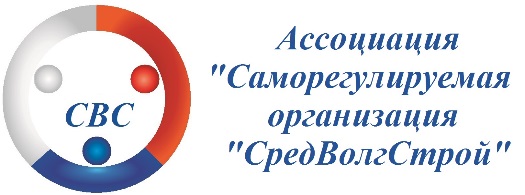 УтвержденоРешением Общего собрания Ассоциации «СРО «СВС»Протокол № 02/20 от 24.12.2020г.Общие положения3Система мер дисциплинарного воздействия4Органы саморегулируемой организации, уполномоченные на применение мер дисциплинарного воздействия5Порядок рассмотрения дел о применении в отношении членов саморегулируемой организации мер дисциплинарного воздействия6Основания применения мер дисциплинарного воздействия и начала дисциплинарного производства8Права индивидуального предпринимателя или юридического лица при рассмотрении дел о нарушениях ими обязательных требований9Обжалование решений о применении мер дисциплинарного воздействия10Заключительные положения11